  MADONAS NOVADA PAŠVALDĪBA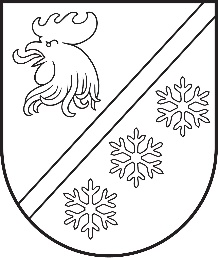 Reģ. Nr. 90000054572Saieta laukums 1, Madona, Madonas novads, LV-4801 t. 64860090, e-pasts: pasts@madona.lv ___________________________________________________________________________MADONAS NOVADA PAŠVALDĪBAS DOMESLĒMUMSMadonā2023. gada 31. augustā							        	     Nr. 544									    (protokols Nr. 15, 69. p.)Par sociālā dzīvokļa statusa atcelšanu pašvaldības  dzīvojamai telpai adresē Bērzu iela 19-19, Aizpurve, Dzelzavas pagasts, Madonas novads	Madonas novada pašvaldības Dzīvokļu jautājumu komisija ir izvērtējusi Dzelzavas pagasta pārvaldes ierosinājumu atcelt sociālā dzīvokļa statusu pašvaldībai piederošam dzīvoklim adresē Bērzu iela 19-19, Aizpurve, Dzelzavas pagasts, Madonas novads. Dzīvoklis ir labiekārtots četru istabu dzīvoklis, atrodas Aizpurves ciema centrā, jaukta kopīpašuma statusa dzīvokļu ēkā. Sociālais dzīvoklis ir neizīrēts un brīvs. 	Saskaņā ar LR likuma ’’Par palīdzību dzīvokļa jautājumu risināšanā’’ 21.5 panta ceturto daļu, kas nosaka, ka sociālā dzīvokļa statusu pašvaldībai piederošai dzīvojamai telpai, kura neatrodas sociālajā dzīvojamā mājā, piešķir pašvaldības dome vai tās deleģēta institūcija saistošajos noteikumos noteiktajā kārtībā un Madonas novada pašvaldības 2022. gada 29. jūnija saistošo noteikumu Nr. 20 ’’Par palīdzību dzīvokļa jautājumu risināšanā Madonas novadā’’ 12. puktu - lēmumu par sociālā dzīvokļa statusa noteikšanu vai sociālā dzīvokļa statusa atcelšanu pieņem Madonas novada pašvaldības dome pēc Komisijas ierosinājuma, Dzīvokļu jautājumu komisija atbalsta sociālā dzīvokļa statusa atcelšanu. Pamatojoties uz likuma “Par palīdzību dzīvokļa jautājumu risināšanā’’ 21.5 panta ceturto daļu un Madonas novada pašvaldības 2022. gada 29.jūnija saistošo noteikumu Nr. 20 “Par palīdzību dzīvokļa jautājumu risināšanā Madonas novadā” 12. punktu, atklāti balsojot: PAR – 12 (Agris Lungevičs, Aigars Šķēls, Aivis Masaļskis, Andris Dombrovskis, Andris Sakne, Artūrs Grandāns, Arvīds Greidiņš, Gatis Teilis, Kaspars Udrass, Māris Olte, Valda Kļaviņa, Zigfrīds Gora), PRET – NAV, ATTURAS – NAV, Madonas novada pašvaldības dome NOLEMJ:Atcelt sociālā dzīvokļa statusu Madonas novada pašvaldības īpašumā esošai dzīvojamai telpai – dzīvokļa īpašumam ar adresi Bērzu iela 19-19, Aizpurve, Dzelzavas pagasts, Madonas novads.              Domes priekšsēdētājs				             A. Lungevičs	Mārka 64860074ŠIS DOKUMENTS IR ELEKTRONISKI PARAKSTĪTS AR DROŠU ELEKTRONISKO PARAKSTU UN SATUR LAIKA ZĪMOGU